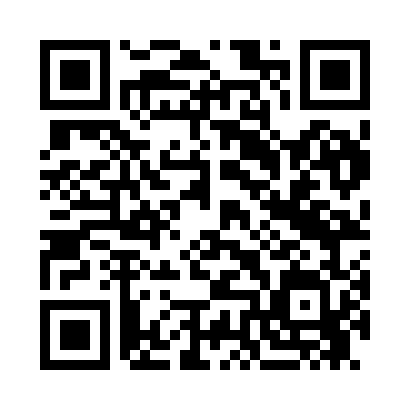 Prayer times for Taenassilma, EstoniaWed 1 May 2024 - Fri 31 May 2024High Latitude Method: Angle Based RulePrayer Calculation Method: Muslim World LeagueAsar Calculation Method: HanafiPrayer times provided by https://www.salahtimes.comDateDayFajrSunriseDhuhrAsrMaghribIsha1Wed2:565:221:196:359:1711:342Thu2:555:191:186:379:1911:353Fri2:545:161:186:389:2111:364Sat2:535:141:186:399:2411:375Sun2:525:111:186:419:2611:386Mon2:515:091:186:429:2911:397Tue2:505:061:186:449:3111:408Wed2:495:041:186:459:3311:419Thu2:485:011:186:469:3611:4210Fri2:474:591:186:479:3811:4311Sat2:464:571:186:499:4011:4412Sun2:454:541:186:509:4311:4513Mon2:444:521:186:519:4511:4614Tue2:434:501:186:539:4711:4715Wed2:424:471:186:549:4911:4816Thu2:414:451:186:559:5211:4917Fri2:404:431:186:569:5411:5018Sat2:394:411:186:579:5611:5119Sun2:394:391:186:589:5811:5220Mon2:384:371:187:0010:0011:5321Tue2:374:351:187:0110:0211:5422Wed2:364:331:187:0210:0411:5523Thu2:364:311:187:0310:0711:5524Fri2:354:291:187:0410:0911:5625Sat2:344:271:187:0510:1011:5726Sun2:344:261:197:0610:1211:5827Mon2:334:241:197:0710:1411:5928Tue2:334:221:197:0810:1612:0029Wed2:324:211:197:0910:1812:0130Thu2:314:191:197:1010:2012:0231Fri2:314:181:197:1110:2112:02